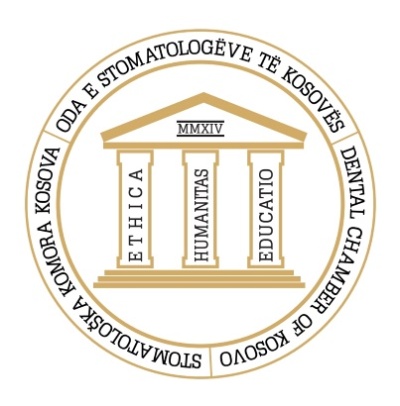 Oda e Stomatologëve të KosovësStomatološka Komora Kosova ● Dental Chamber of KosovoNJOFTIM PËR KONTRATË☒FURNIZIM	SHËRBIME	PUNËData e përgatitjes së njoftimit: 08.02.2021Ky njoftim është përgatitur në GJUHËT:Shqip	☒	Serbisht		Anglisht	NENI I: AUTORITETI KONTRAKTUESI.1) EMRI DHE ADRESA E AUTORITETIT KONTRAKTUES (AK)Po		Jo	☒Kontrata përfshinë prokurimin e përbashkëtPo	☒	Jo	Kontrata shpërblehet nga Oda e Stomatologëve të KosovësNENI II: LËNDA E KONTRATËSPËRSHKRIMISASIA APO FUSHËVEPRIMI I KONTRATËSKOHËZGJATJA E KONTRATËS APO AFATET KOHORE PËR PËRFUNDIMAfatet kohore për nisje dhe/apo përfundim të kontratës: në vite 1 (vite kalendarike)me mundësi vazhdimi Fillimi: 15. 03.2021; Data e fundit per përfundim: 15.03.2022NENI III: INFORMACIONET LIGJORE, EKONOMIKE, FINANCIARE DHE TEKNIKE III.1) KUSHTET NË LIDHJE ME KONTRATËNKUSHTET PËR PJESËMARRJEKUSHTET SPECIFIKE PËR KONTRATAT FURNIZIMEVENENI IV: PROCEDURA IV.1) LLOJI I PROCEDURËSÇmimi më i ulët1) KRITERET E  DHËNIESX      Çmimi më i ulët                Ose            Çmimi ekonomikisht më i favorshëm INFORMACIONET   ADMINISTRATIVEIV.3.1) Publikimet paraprake në lidhje me kontratën e njëjtëPo	☒	Jo	Nëse po,Publikime tjera (nëse aplikohen):NENI V: INFORMACIONET PLOTËSUESEANKESATÇdo palë e interesuar mund të bëjë ankesë pranë Autoritetit Kontraktues.Në pajtim me Nenin 19, paragrafin 1 të Rregullores për Procedurat e Prokurimit në OSK, pala me interes juridik, respektivisht ofertuesi i interesuar ka të drejtë ankese:Lidhur me ofrimin e dosjes së tenderit në procedurë të njoftimit të kontratës;Lidhur me  vlerësimit të ofertave, respektivisht njoftimit për dhënie të kontratës; dheParashtrimin e ankesës për anulim të procedurës së prokurimit.Për cilëndo faze dhe arsye të parashtrimit të ankesës, të njëjtat duhet të parashtrohen në afat prej 5 (pesë) ditëve nga dita kur palët janë njoftuar, respektivisht kur është bërë njoftimi zyrtar lidhur procedurën e zhvilluar.Ankesat e ofertuesve parashtrohen pranë Këshillit Drejtues të Odës, i cili do të vendos për ankesat eventuale, jo më larg se 30 ditë nga dita kur është dorëzuar ankesa. Përjashtimisht nga rastet të tjera, vetëm ankesa ndaj njoftimit për dhënie të kontratës e pezullun procedurën e prokurimit.INFORMACIONET SHTESËShënim: Operatorët ekonomik do të kenë të drejtë të dorëzojn tenderin, kërkesën për pjesëmarrje dhe dokumentet e tjera të nevojshme apo dosjet të cilat u lejohen gjatë kryerjes së një aktiviteti të prokurimit në gjuhën shqipeNr. i Prokurimit01/21Emri i AK:ODA E STOMATOLOGËVE TË KOSOVËSODA E STOMATOLOGËVE TË KOSOVËSODA E STOMATOLOGËVE TË KOSOVËSAdresa e AK: Rr.  Kosta Novakoviq, Kontenieri i III, kati i 3-të, zyra nr. 217Rr.  Kosta Novakoviq, Kontenieri i III, kati i 3-të, zyra nr. 217Rr.  Kosta Novakoviq, Kontenieri i III, kati i 3-të, zyra nr. 217Adresa elektronike:info@osk-ks.orgwww.osk-ks.orgKodi postar i qytetit të AK:10 000Personi kontaktues:Agron Veseli, ecc.dipE-mail:Agron.Veseli@hotmail.comTelefoni fix:+383 45 240 588Mob:044 151 003II.1.1) Titulli i kontratës i dhënë nga autoriteti kontraktues:Kontratë për: FURNIZIM ME VULE – FAKSIMIL (Kontratë 1 vjecare me mundsi te vazhdimit)II.1.1) Titulli i kontratës i dhënë nga autoriteti kontraktues:Kontratë për: FURNIZIM ME VULE – FAKSIMIL (Kontratë 1 vjecare me mundsi te vazhdimit)II.1.1) Titulli i kontratës i dhënë nga autoriteti kontraktues:Kontratë për: FURNIZIM ME VULE – FAKSIMIL (Kontratë 1 vjecare me mundsi te vazhdimit)II.1.2) Lloji i kontratës dhe vendi i dorëzimit apo realizimit(Zgjidhni vetëm një kategori - furnizime apo shërbime – e cila korrespondon më së shumti me objektin specifik të kontratës suaj)II.1.2) Lloji i kontratës dhe vendi i dorëzimit apo realizimit(Zgjidhni vetëm një kategori - furnizime apo shërbime – e cila korrespondon më së shumti me objektin specifik të kontratës suaj)II.1.2) Lloji i kontratës dhe vendi i dorëzimit apo realizimit(Zgjidhni vetëm një kategori - furnizime apo shërbime – e cila korrespondon më së shumti me objektin specifik të kontratës suaj)☒	Furnizime   ShërbimePunë☒BlerjaQira financiare(lizing)QiraBlerje mekësteNjë kombinim ikëtyreRiparimMirëmbajtjeVendi apo vendndodhja kryesor i dorëzimit/ kryesor i realizimitOda e Stomatologëve të Kosovës, Rr.  Kosta Novakoviq, Kontenieri i III, kati i 3-të, zyra nr. 217Vendi apo vendndodhja kryesor i dorëzimit/ kryesor i realizimitOda e Stomatologëve të Kosovës, Rr.  Kosta Novakoviq, Kontenieri i III, kati i 3-të, zyra nr. 217Vendi apo vendndodhja kryesor i dorëzimit/ kryesor i realizimitOda e Stomatologëve të Kosovës, Rr.  Kosta Novakoviq, Kontenieri i III, kati i 3-të, zyra nr. 217II.1.3) Përshkrim i shkurtër i lëndës së kontratës FURNIZIM ME VULE -FAKSIMIL Kontratë 1 vjeçare me mundsi te vazhdimitII.1.3) Përshkrim i shkurtër i lëndës së kontratës FURNIZIM ME VULE -FAKSIMIL Kontratë 1 vjeçare me mundsi te vazhdimitII.1.3) Përshkrim i shkurtër i lëndës së kontratës FURNIZIM ME VULE -FAKSIMIL Kontratë 1 vjeçare me mundsi te vazhdimitII.1.4) Klasifikimi i Fjalorit të Përgjithshëm të Prokurimit (FPP):    N/AII.1.4) Klasifikimi i Fjalorit të Përgjithshëm të Prokurimit (FPP):    N/AII.1.4) Klasifikimi i Fjalorit të Përgjithshëm të Prokurimit (FPP):    N/AII.1.5) Variantet pranohenPo		Jo	☒II.1.5) Variantet pranohenPo		Jo	☒II.1.5) Variantet pranohenPo		Jo	☒II.1.6) Ndarja në PjesëPo		Jo	☒Nëse po, tenderët mund të dorëzohen për (shënoni vetëm një kuti)vetëm një pjesë	Të gjitha pjesëtII.1.6) Ndarja në PjesëPo		Jo	☒Nëse po, tenderët mund të dorëzohen për (shënoni vetëm një kuti)vetëm një pjesë	Të gjitha pjesëtII.1.6) Ndarja në PjesëPo		Jo	☒Nëse po, tenderët mund të dorëzohen për (shënoni vetëm një kuti)vetëm një pjesë	Të gjitha pjesëtII.1.7) Informacione lidhur me pjesët (nëse aplikohen)N/AII.1.7) Informacione lidhur me pjesët (nëse aplikohen)N/AII.1.7) Informacione lidhur me pjesët (nëse aplikohen)N/AII.1.8) Vlera e parashikuar e kontratës: II.1.8) Vlera e parashikuar e kontratës: II.1.8) Vlera e parashikuar e kontratës: III.2.1) Kërkesat e përshtatshmërisë:1.Deklarata nën betim se operatori ekonomik përmbushë kërkesat mbi përshtatshmërinë Dëshmia e kërkuar dokumentare:1. Deklarata nën betim nga tenderuesi duke përdorur formën e përcaktuar në dosjen e tenderit-Aneksi2.Një dokument nga Administrata Tatimore e vendit tuaj të themelimit, se ju nuk jeni me vonesë për pagimin e tatimeve së paku deri në tremujorin e fundit para datës se publikimit të Njoftimit të Kontratës2. Vërtetimin nga Administrata tatimore (kopje). Dokumenti (nën 2) duhet të dorëzohet vetëm nga tenderuesi fitues, para publikimit të dhënies së kontrates. Në rast të deshtimit në dorëzimit të dokumentit, tenderi i juaj do të refuzohet dhe AK do të vazhdoj me tenderuesin e listuar të radhës.III.2.2)Përshtatshmëria profesionale:	Dëshmia e kërkuar dokumentare:III.2.2)Përshtatshmëria profesionale:	Dëshmia e kërkuar dokumentare:1.Regjistrimin si operator ekonomik në regjistrin profesional, komercial dhe/ose të korporatës në shtetin e themelimit të operatorit ekonomik- Certifikata e Regjistrimit të Biznesit.(nëse OE i jashtëm shpallet fitues duhet te regjistroj përfaqësinë në Kosovë para nënshkrimit të kontratës).Certifikata e regjistrimit të biznesit – (kopje )2.Certifikata e numrit fiskal (vetëm përkompanitë vendore)2. Certifikata e numrit fiskal-(kopje)3.Certifikata e regjistrimit për TVSH3. Kopja e certifikates së regjistrimit për TVSH (deklarues)III.2.3) Kapaciteti ekonomik dhe financiar:	Dëshmia e kërkuar dokumentare:III.2.3) Kapaciteti ekonomik dhe financiar:	Dëshmia e kërkuar dokumentare:III.2.4) Kapaciteti teknik dhe profesional:	Dëshmia e kërkuardokumentare:III.2.4) Kapaciteti teknik dhe profesional:	Dëshmia e kërkuardokumentare:1.Operatori ekonomik duhet të ketë të përfunduar me sukses të paktën dy (2) kontrata për furnizime të ngjashme në tri vitet e fundit (2018, 2019 dhe 2020).Një list e kontratave të realizuara nga OE me të cilen specifikohen shërbimet e ofruara lidhur me furnizim me vula-faksmil  të kryera në tri vitet e fundit (2018, 2019 dhe 2020) duke saktësuar llojin e Furnizimit, shumën e kontratës, daten dhe pranuesit (origjinal dh e vulosur). Të bashkëngjitet me referenca për kontratat përkatësePo		Jo	☒Dokumentet me pagesNëse po,  çmimi	EUR Kushtet dhe metoda e pagesës:IV.3.2) Afati i fundit për pranim të tenderëve /aplikacioneve:Data 18.02.2021, koha 12:00, vendi Rr.  Kosta Novakoviq, Kontenieri i III, kati i 3-të, zyra nr. 217 Prishtinë_IV.3.3) Periudha e vlefshmërisë së tenderit:Kuotimi i çmimeve do të jetë i vlefshëm për 30 ditë nga afati i dorëzimit të kuotimeve të çmimit për hapjen e tenderitIV.3.4) Takimi për hapjen e tenderëve:Data: 18.02.2021 koha: 13:30 vendi  Rr.  Kosta Novakoviq, Kontenieri i III, kati i 3-të, zyra nr. 217 Prishtinë_